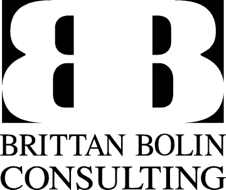 Illinois Updates – July 10, 2020Turner Resigns SeatRep. Art Turner (D-9, Chicago), announced his resignation effective July 3, 2020.  Turner had served in the House since 2010, when he succeeded his father, Art Turner Sr.  Turner did not run for reelection, setting the stage for an open primary to become the Democrat candidate for the seat.  Lakesia Collins prevailed in the primary over multiple candidates.  Because there are six months remaining in his term, local Democrat party leaders will appoint a replacement for Turner to the seat prior to the fall veto session.  COGFA Issues Revenue ReportThe Commission on Government Forecasting and Accountability (COGFA) released a report on state revenues for the fiscal year that ended on June 30, 2020.  Overall, revenues dropped by $1.1 billion, down 3 percent from the previous fiscal year 2019.  On a monthly basis, revenues went up slightly for June 2020, despite the impact of the COVID-19 crisis on employment and spending.  COGFA attributed some of the decrease to the delay in tax filings instituted by Governor JB Pritzker, allowing for taxpayers to delay payments that are normally due April 15  to July 15, 2020.  The Commission provides financial data and analysis for the Illinois General Assembly.Madigan Wants Douglas Memorials RemovedHouse Speaker Michael J. Madigan issued a press release on Thursday, calling for an immediate removal of the portrait of Stephen A. Douglas from the House Chambers, as well as removal of a statue of Douglas and Pierre Menard from the State House grounds.  Douglas defeated Abraham Lincoln for the U.S. Congress in 1858 and engaged in a series of debates with Lincoln on the issue of slavery and was a slave holder.  Douglas was a leading Democrat politician of his time, and his portrait has a prominent position in the House chambers, hung over the Democrat’s side of the House floor.  Menard, the namesake for Menard County was Illinois’ first lieutenant governor and owned enslaved servants.  Madigan, who has the authority to remove the portrait in the House chambers, is asking the board of the Office of the Capitol Architect to consider removing the statues of Douglas and Menard and conduct a review of all memorials, statutes and symbols on the Capitol grounds.  New Ruling in Bailey LawsuitA judge in downstate Clay County handed down the most recent decision in the ongoing legal battle between Rep. Darren Bailey (R-109, Louisville) and Governor JB Pritzker.  Bailey’s initial suit argued that the Governor does not have the authority to issue a disaster proclamation for longer than 30 days without approval by the General Assembly.  The Pritzker administration is represented by the Attorney General in the proceedings.  The AG had asked the state Supreme Court to take up the matter, but their request was denied, and the suit was returned to the circuit court of jurisdiction.  Circuit Judge Michael McHaney ruled July 2 on two of four counts in the suit, in effect nullifying the Governor’s disaster declaration and ruling that the local public health authority has jurisdiction rather than the state.  The state has indicated that they will appeal the decision.  Bills Signed by the GovernorSenate Bill 1864 – COVID Healthcare Package - The healthcare package contained provisions to require the Illinois Department of Healthcare and Family Services to conduct a study on improving access to health insurance for low- and middle-income families.  In addition to the study, SB 1864 requires coverage for routine costs associated with participation in a clinical trial, creates the Kidney Disease Prevention and Education Task Force, and empowers HFS to take actions related to the coronavirus outbreak to the extend allowed by federal law.  Becomes Public Act 101-649, effective July 7, 2020.Senate Bill 2052 – TIF Extensions – SB 2052 extends the estimated dates of completion of tax increment financing redevelopment projects and the retirement of obligations issued to finance redevelopment project costs for redevelopment project areas in multiple municipalities.  Becomes Public Act 101-647, effective June 26, 2020.Bills Sent to the GovernorBelow is a listing of bills passed during the recent special session that have been sent to the Governor.  The chamber of origin has thirty days to transmit a bill to the Governor, and the Governor then has sixty days to act on the bill.  Senate Bill 471 – Paid Leave - SB 471 creates a temporary 60-day extension of paid leave if an employee is injured in the line of duty.New Executive OrdersGovernor JB Pritzker has issued additional executive orders in the past week related to the coronavirus pandemic.  The orders are summarized as follows:EO 2020-46 Census Advisory Panel — The Census Advisory Panel shall continue to serve as an advisory board to help to ensure a complete and accurate Census count in Illinois through December 31, 2020.Illinois COVID-19 ResourcesState of Illinois: https://coronavirus.illinois.govIllinois House Republican Caucus: https://ilcovid19info.com Chicago residents can access information about the city’s response to the outbreak by texting “covid19” to 78015, or visiting the city’s dedicated webpage at https://www.chicago.gov/city/en/sites/covid-19/home.html A list of public and private testing sites can be found on the IDPH website at http://www.dph.illinois.gov/testing.Dates to RememberNovember 3, 2020 – General ElectionNovember 17, 18, 19 – First week of Veto SessionDecember 1, 2, 3 – Second week of Veto Session